mgr Dominika ModzelewskaWCZESNE WSPOMAGAMIE ROZWOJU„Wiosenne kwiaty ”Zajęcia przeznaczone dla dzieci w  5 - 6 roku życia Rozpoznanie medyczne : Całościowe zaburzenia rozwoju.Czas trwania : 30 minKompetencje kluczowe:Kompetencje matematyczne i podstawowe kompetencje naukowo technicznePorozumiewanie się w języku ojczystymUmiejętności uczenia się:Kompetencje społeczne i obywatelskieCele ogólne:- Kształtowanie prawidłowego chwytu pisarskiego- Rozwijanie sprawności manualnej , koordynacji wzrokowo ruchowej- Poszerzania zasobu słownictwa- Stymulacja rozwoju mowy- Rozwijanie percepcji słuchowej- Normalizacja napięcia mięśniowego - Doskonalenie umiejętności rozumienia i wykonywania poleceńCele szczegółowe:- dziecko potrafi nazwać obrazki lub je wskazać- dziecko potrafi kategoryzować wg jednej cechy- dziecko potrafi skupić się na wykonywanym zadaniu- dziecko potrafi  prowadzić linie po śladzie- dziecko potrafi prawidłowo chwycić narzędzie pisarskie oraz nożyczkiPomoce dydaktyczne: nożyczki  klej , ołówek, tablet lub komputer z dostępem do Internetu, Przebieg zajęć.1. Powitanie dziecka2. Prezentacja filmu  https://www.youtube.com/watch?v=rANDOonihZg.     Obejrzyj film zobaczysz na nim wiosenne kwiaty , posłuchaj muzyki.                                                                                                      Czy podobała Ci się ta muzyka? Ten utwór to “Wiosna Vivaldiego”                                                                  ( rozmowa kierowana)3. Karta pracy – budowa tulipana .  Wspólnie z dzieckiem wycinamy  obrazki PCS  i naklejamy                     w odpowiednim miejscu. . ( karta pracy nr 1) Wspomaganie ruchu dziecka poprzez prowadzenie jego ręki, aktywacja mniej sprawnej ręki ( jeżeli taki problem występuje) 4. Ćwiczenia grafomotoryczne – rysowanie po śladzie wyrazów  : liść , kwiat , cebula, łodyga.      ( karta pracy nr 2 ) Wspomaganie ruchu dziecka poprzez prowadzenie jego ręki, aktywacja mniej sprawnej ręki ( jeżeli taki problem występuje)5. Zabawa   kolorowymi chustami z tiulu inscenizacja wzrostu kwiatów.Schowaj w swojej dłoni całą chusteczkę , wyobraź sobie że to ziarno pięknego tulipana. Otwórz  rączkę  bardzo powoli paluszek po paluszku  zobacz jak pięknie zakwita.6. Piosenka na pożegnanie.karta pracy nr 1 -  BUDOWA TULIPANA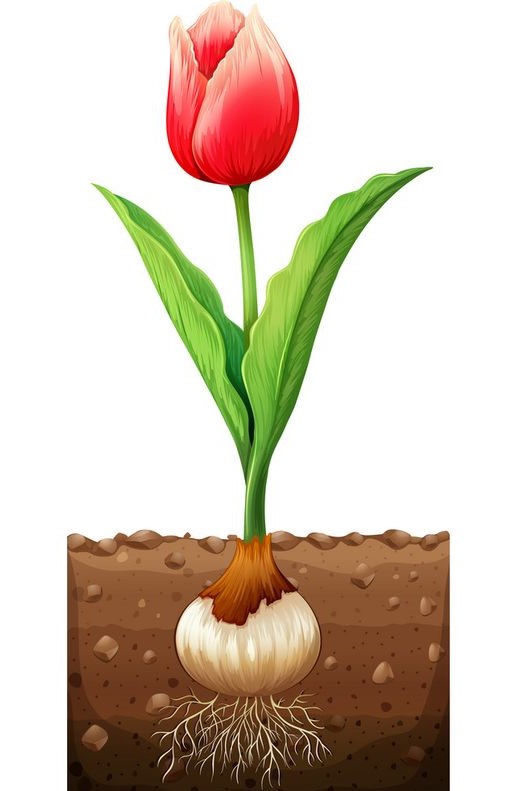 karta pracy nr 2  wytnij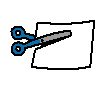 wklej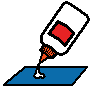 CEBULA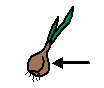 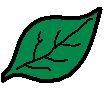 LIŚĆKWIAT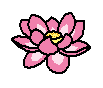 ŁODYGA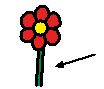 LIŚĆLIŚĆKWIATKWIAT CEBULACEBULAŁODYGAŁODYGA